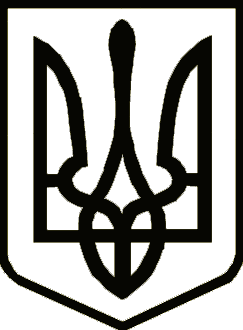 УкраїнаНОСІВСЬКА МІСЬКА РАДА
Носівського району ЧЕРНІГІВСЬКОЇ  ОБЛАСТІВИКОНАВЧИЙ КОМІТЕТРІШЕННЯ13 грудня  2019 року                   м. Носівка                                   № 370Про затвердження інформаційних татехнологічних карток Центру надання адміністративних послуг	Носівської міської ради Відповідно до підпунктів 7,8 пункту б) частини 1 статті 38,                    статей 27, 52 Закону України «Про місцеве самоврядування в Україні»,  Закону України «Про надання адміністративних послуг»,    виконавчий  комітет міської ради  в и р і ш и в:  1.Затвердити  інформаційні картки  ЦНАП Носівської міської ради (додаток 1).2.Затвердити технологічні картки ЦНАП Носівської міської ради  (додаток 2).3.Контроль за виконанням даного рішення покласти на виконавчий комітет міської ради.  Міський  голова                                                             В. ІГНАТЧЕНКО  